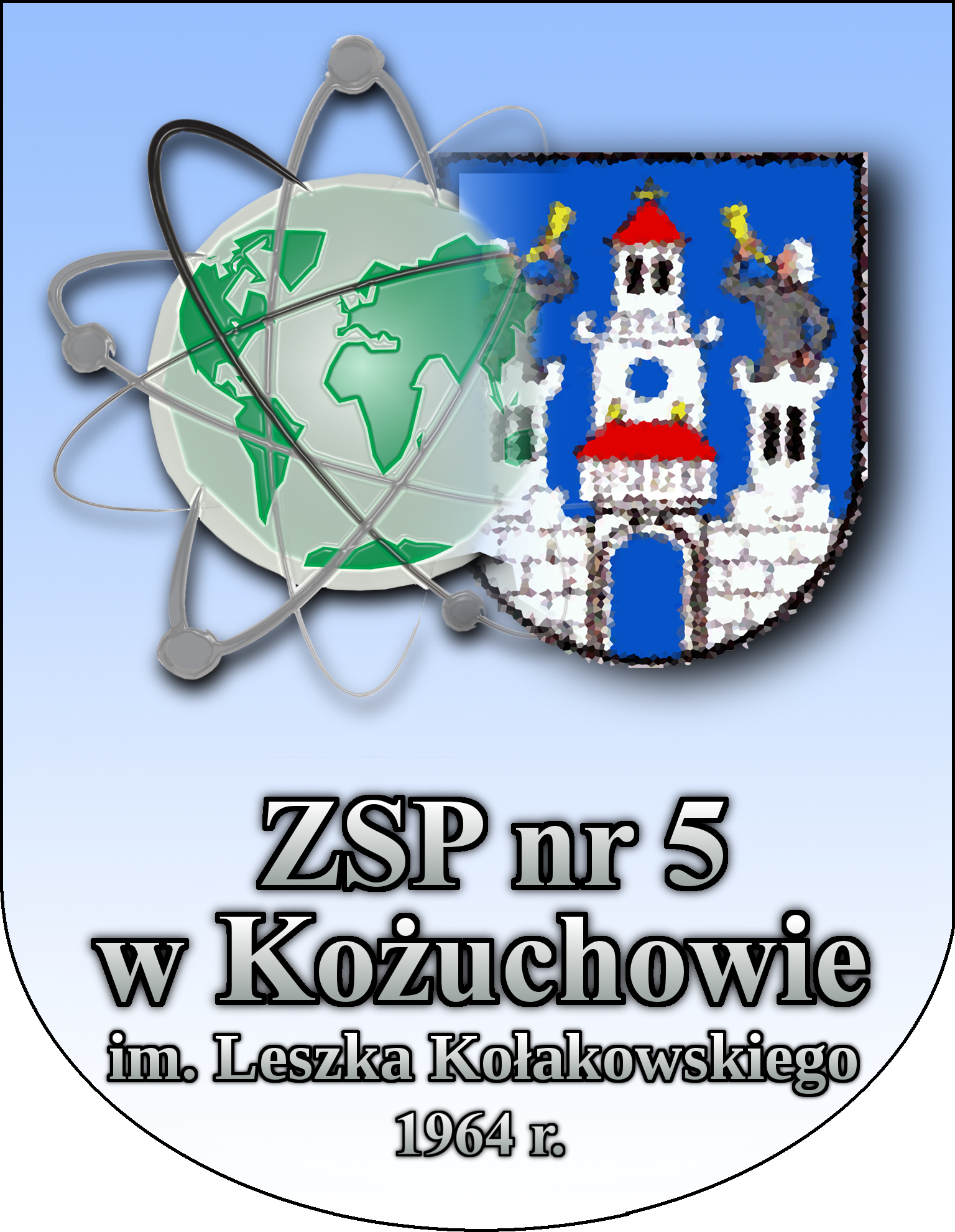 NABÓR 2020/2021                           Podanie o przyjęcie na KWALIFIKACYJNY KURS ZAWODOWY                 w Zespole Szkół Ponadgimnazjalnych nr 5  im. Leszka Kołakowskiego w KożuchowiePreferowany kurs:Preferowany kurs:Organizacja i nadzorowanie transportuMontaż i eksploatacja systemów komputerowych, urządzeń peryferyjnych i sieciTworzenie aplikacji internetowych i baz danych oraz administrowanie bazamiNazwa zakładu pracyAdres zakładu pracyStanowisko  Staż pracy (ogółem w latach)